Guest access solution with IAP’s GRE tunnels with webpage hosted on DMZ controllerVersion: 0.1Date: 5 April 2016Authors: Vishal MannContributors: Naveen ManjunathIntroductionGRE requires L3 connectivity without a NAT in place. It is typically deployed in scenarios where there is a WAN connectivity between the IAP and controller.There is no known limit to GRE tunnels that can be terminated on the controller, unlike IPSec VPN tunnels that get terminated on controller.However the disadvantage is security, as traffic encapsulated in GRE tunnel can easily deciphered, leaving only underlying security as the last frontier. On the other hand IPSec VPN tunnel are impossible to decrypt, and are standard security implementations.It is pretty common for guests to be fully-tunneled via a Centralized layer 2 deployment. Typical use cases are where they want to isolate guest traffic on a separate CL2 VLAN and get everything to pass through their DMZ for regulatory reasons.TopologyFlowController configuration & verificationAllow controller to accept IAP GRE tunnels.whitelist-db rap add mac-address 94:b4:0f:cd:cf:dc ap-group defaultshow whitelist-db rapElse following log will come up:show log errorlog 10Dec 14 02:04:49  authmgr[3820]: <522275> <ERRS> |authmgr|  User Authentication failed. username=94:b4:0f:cd:cf:dc  userip=192.168.3.101 usermac=94:b4:0f:cd:cf:dc servername=Internal serverip=192.168.2.5 apname=N/A bssid=00:00:00:00:00:00 Dec 14 02:04:49  localdb[3825]: <133006> <ERRS> |localdb|  User 94:b4:0f:cd:cf:dc Failed AuthenticationAdd all the macaddresses you have to controller whitelist database, because any IAP upon failover can create tunnel, and thus needs to be whitelisted, also in case of per IAP GRE tunnel, each IAP creates the tunnel. You can use activate credentials to get all the IAP’s whitelisted easily.CPPM can also be integrated with Activate for RAP/IAP Whitelisting: https://arubapedia.arubanetworks.com/arubapedia/index.php/RADIUS_based_Whitelist_using_CPPM_ and_Activate_for_IAP-VPNTrust the branches you want the controller to create tunnel withiap trusted-branch-db allow-allshow iap trusted-branch-db Else following log will come up:show log errorlog 10Dec 14 02:05:20  IAP manager Process[3953]: <342001> <ERRS> |IAP manager Pro|  !!! Not a trusted branch - '94b40fcdcfdc';remove this entry from white-list !!! Create a pool to be used as inner IP for the tunnelip local pool "rapng" 172.16.1.100 172.16.1.200(master) #show vpdn l2tp local poolIP addresses used in pool rapng         172.16.1.101 Total:-          1 IPs used - 100 IPs free - 101 IPs configuredIP pool allocations / de-allocations - L2TP: 0/0  IKE: 2/2 (master) #show vpdn l2tp configuration            EnabledHello timeout: 60 secondsDNS primary server: 0.0.0.0DNS secondary server: 0.0.0.0WINS primary server: 0.0.0.0WINS secondary server: 0.0.0.0PPP client authentication methods:         PAPIP LOCAL POOLS:         rapng: 172.16.1.100 - 172.16.1.200 Verify on the controller if the tunnel has come up(master) #show iap table      Trusted Branch Validation: DisabledIAP Branch Table----------------Name              VC MAC Address     Status  Inner IP      Assigned Subnet  Assigned Vlan----              --------------     ------  --------      ---------------  -------------instant-C0:62:7C  18:64:72:c0:62:7c  UP      172.16.1.101                   50Extend a VLAN from connected switch to controller, to the controller, to be used for CL2 VLAN, by adding it to the trunk to controller and creating a default gateway on the connected switch. Ensure appropriate routing for that VLAN to DHCP server and CPPM is in place.Create a new captive portal authentication profile.Controller GUI> Configuration> Advanced services> All profiles> Captive portal authentication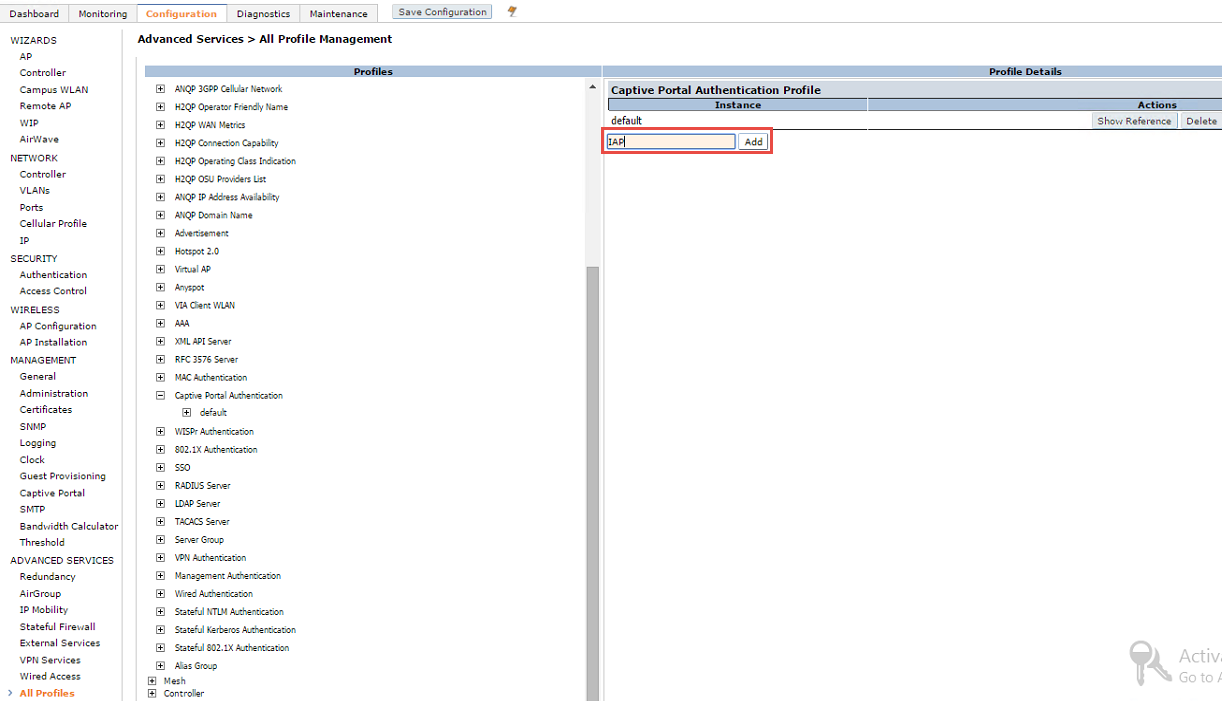 Upload custom web pageController GUI> Configuration> Management> Captive Portal> UploadFrom the attached folder upload all seven files to controller, under IAP profile created above. Choose all the files other than “index.html” as content. Upload “index.html” as CP login (top-level). When you hit apply, look for the message, “Upload Successfully Completed”.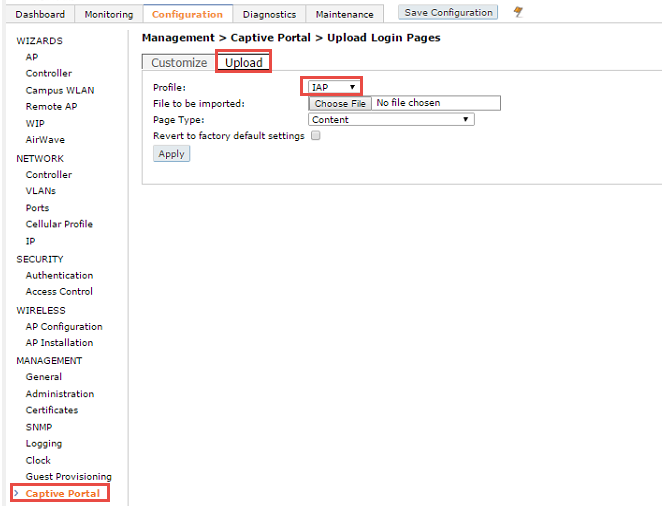 Verify uploaded webpage, Controller GUI> Configuration> Management> Captive Portal> CustomizeChoose profile as created above, in this case “IAP”, and hit “view captive portal”.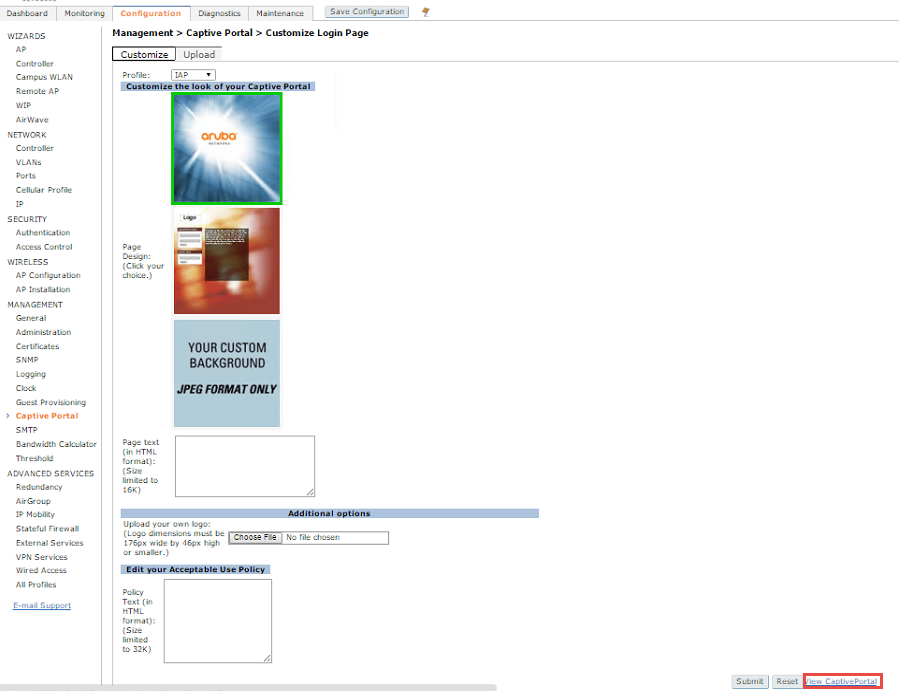 A separate tab will show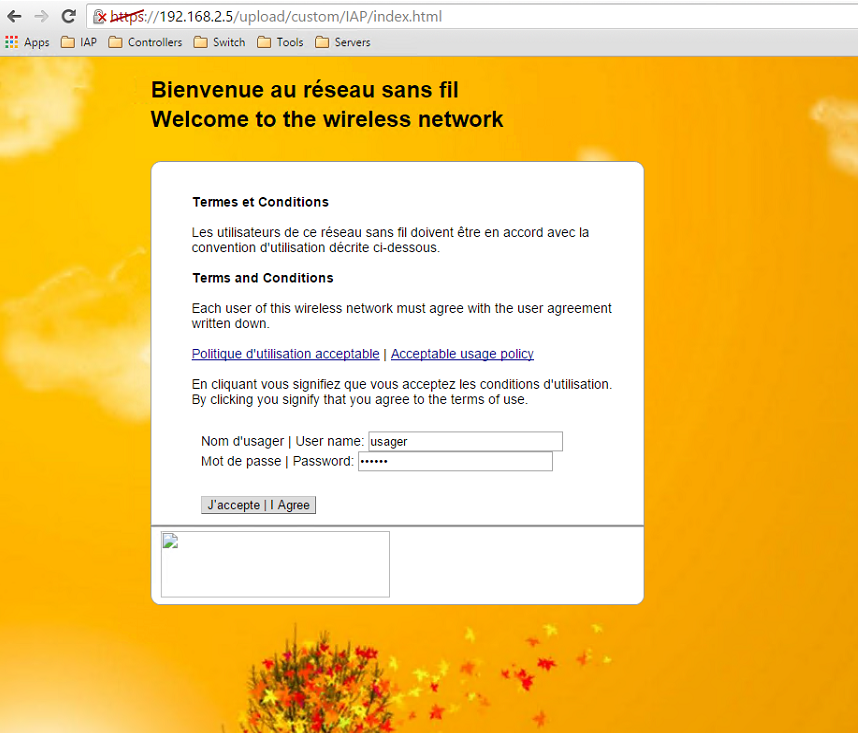 What is special in the webpages?The web pages uploaded & served by controller, to the end client, have a mechanism to provide username and password entered in the web login page, to IAP, via a POST request.Opposite to a GET request, POST request, the POST request method requests that a web server accepts and stores the data enclosed in the body of the request message. It is often used when uploading a file or submitting a completed web form. As part of a POST request, an arbitrary amount of data of any type can be sent to the server in the body of the request message.If you open the index.html in notepad, you will see the code<form method=POST action="http://securelogin.arubanetworks.com/cgi-bin/login">	<span class="bodytext">					Nom d'usager | User name: <input id="user" name="user" value="usager" type="text" size="25" class="text" accesskey="u" /><br>					Mot de passe | Password:  <input id="password" name="password" value="usager" type="password" size="25" class="text" accesskey="p" /><br><br>The above code is responsible to POST the username password field’s value to, securelogin.arubanetworks.com, via HTTPS. securelogin.arubanetworks.com is intercepted and hosted by the IAP itself.Once the IAP has username and password obtained via the above method, it will authenticate them via the method defined on the SSID for authentication, Internal RADIUS or external RADIUS server.Verify using:(master) #show aaa authentication captive-portal IAPCaptive Portal Authentication Profile "IAP"-------------------------------------------Parameter                                          Value---------                                          -----Default Role                                       guestDefault Guest Role                                 guestServer Group                                       defaultRedirect Pause                                     10 secUser Login                                         EnabledGuest Login                                        DisabledLogout popup window                                EnabledUse HTTP for authentication                        DisabledLogon wait minimum wait                            5 secLogon wait maximum wait                            10 seclogon wait CPU utilization threshold               60 %Max Authentication failures                        0Show FQDN                                          DisabledAuthentication Protocol                            PAPLogin page                                         /upload/custom/IAP/index.htmlWelcome page                                       /auth/welcome.htmlShow Welcome Page                                  YesAdd switch IP address in the redirection URL       DisabledAdding user vlan in redirection URL                DisabledAdd a controller interface in the redirection URL  N/AAllow only one active user session                 DisabledWhite List                                         N/ABlack List                                         N/AShow the acceptable use policy page                DisabledUser idle timeout                                  N/ARedirect URL                                       N/ABypass Apple Captive Network Assistant             DisabledURL Hash Key                                       N/AIAP configuration & verficationSetup Aruba GRE tunnel.Do not use Aruba GRE if the controller’s reachability from IAP is across a NAT. GRE requires L3 connectivity without a NAT in place between IAP and controller. It is typically deployed in scenarios where there is a WAN connectivity between the IAP and controller.GUI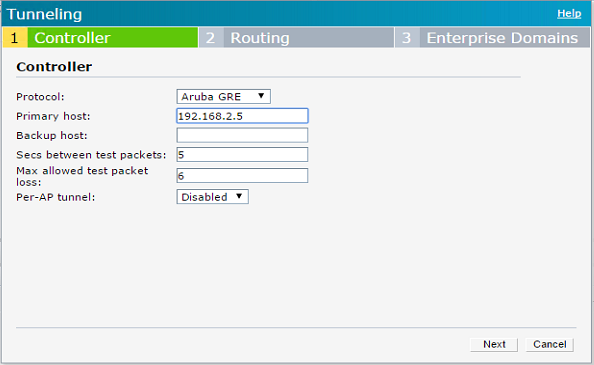 Choose protocol as Aruba GRE and provide controller’s L3 routable IP as primary host.Per-AP GRE tunnel is an important concept, and would be covered in another document. But in a nutshell, if you disable this feature, then each slave has to tag its traffic with CL2 VLAN id on the SSID and bridge it to master IAP first, from master the traffic is GRE tunneled to controller.Disadvantage if not using per-AP tunnel, the switch where master and slaves are connected, have to be configured for the CL2 VLAN.If you enable per-AP tunnel feature, then each slave creates a separate GRE tunnel to controller, and there is no need to configure the switch for the VLAN.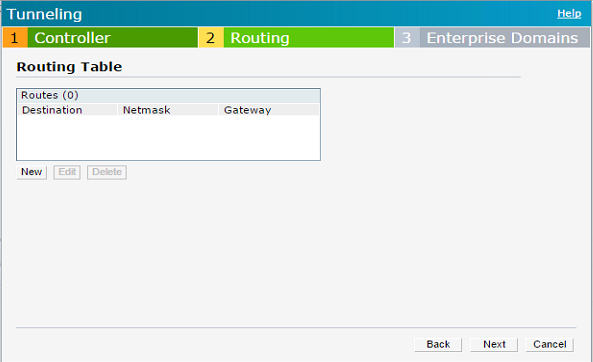 Routing profile decides for what traffic needs to be GRE tunneled to controller.This setting is used for the WLAN only if split tunnel knob in CL2 DHCP profile is set to enabled.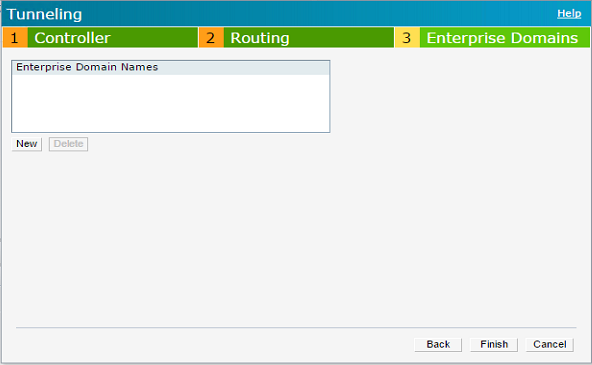 Enterprise domainBy default all DNS requests for VPN tunneled VLANs are proxied to the DNS server of IAP. The domain names defined here are treated outside the above rule and DNS requests are sent to actual DNS server of the client.CLI configurationvpn primary 192.168.2.5 vpn gre-outsideVerify the tunnel is up, byShow vpn statusShow vpn configShow vpn tunnels18:64:72:c0:62:7c# show vpn configConcentrator------------Type                        Value----                        -----VPN Primary Server          192.168.2.5VPN Backup Server           VPN Preemption              disableVPN Fast Failover           disableVPN Hold Time               600VPN Monitor Pkt Send Freq   5VPN Monitor Pkt Lost Cnt    6VPN Ikepsk                  5fc76ef7710b3b9fa4c6e7e227d63315VPN Username                VPN Password                bb75df9b57213e14832b569f9b39084cGRE outside vpn             enableGRE Server                  GRE IP Address              0.0.0.0GRE Type                    1GRE Per AP Tunnel           disableReconnect User On Failover  disableReconnect Time On Failover  60Routing Table-------------Destination  Netmask  Gateway  Type-----------  -------  -------  ----18:64:72:c0:62:7c# show vpn statusprofile name:default--------------------------------------------------current using tunnel                            :primary tunnelcurrent tunnel using time                       :2 hours 52 minutes 46 seconds ipsec is preempt status                         :disableipsec is fast failover status                   :disableipsec hold on period                            :600sipsec tunnel monitor frequency (seconds/packet) :5ipsec tunnel monitor timeout by lost packet cnt :6ipsec     primary tunnel crypto type            :Certipsec     primary tunnel peer address           :192.168.2.5ipsec     primary tunnel peer tunnel ip         :192.168.2.5ipsec     primary tunnel ap tunnel ip           :172.16.1.101ipsec     primary tunnel using interface        :tun0ipsec     primary tunnel using MTU              :1230ipsec     primary tunnel current sm status      :Upipsec     primary tunnel tunnel status          :Upipsec     primary tunnel tunnel retry times     :34ipsec     primary tunnel tunnel uptime          :2 hours 52 minutes 46 seconds ipsec      backup tunnel crypto type            :Certipsec      backup tunnel peer address           :N/Aipsec      backup tunnel peer tunnel ip         :N/Aipsec      backup tunnel ap tunnel ip           :N/Aipsec      backup tunnel using interface        :N/Aipsec      backup tunnel using MTU              :N/Aipsec      backup tunnel current sm status      :Initipsec      backup tunnel tunnel status          :Downipsec      backup tunnel tunnel retry times     :0ipsec      backup tunnel tunnel uptime          :018:64:72:c0:62:7c# show vpn tunnels Tunnel Flags: M = Master IAP; S = Slave IAP; Primary = Primary Tunnel              B = Backup Tunnel; R = RegisteredTunnel Info for peer address  192.168.2.5------------------------------------------Type                               Value----                               -----Source IP                          172.16.1.101Destination IP                     192.168.2.5End IP                             192.168.2.5Default GW                         0.0.0.0Use count                          0Ifindex                            12Ifname                             tun0Flags                              MPRRetry count for Register Request   0For DHCP Profile                   CL2-50 Retry count for Vlan Add Request  0 Old Subnet Status                 Normal Existing Subnet Status            RegisteredCreate a DHCP server profile CL2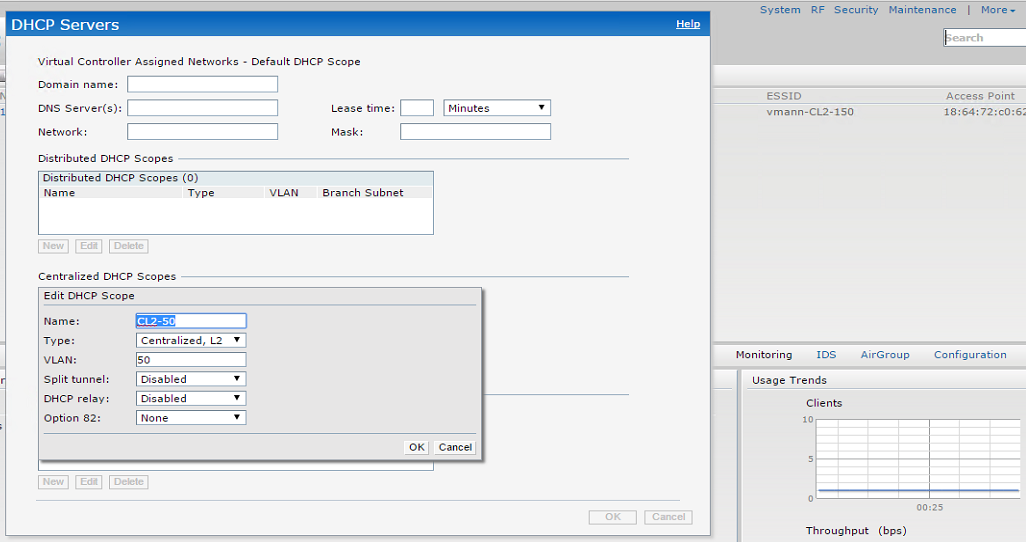 Notice that I have disabled split tunnel and that will cause all the traffic to go via the GRE tunnel.ip dhcp CL2-50 server-type Centralized,L2 server-vlan 50 disable-split-tunnelCreate an external captive portal profileIAP GUI> Security> External Captive Portal> New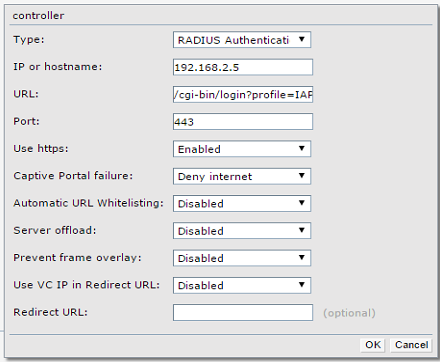 Type must be chosen as RADIUS authentication.IP address field in this case will be where webpage is hosted, i.e. controller’s IP.This solution does not provide inter datacenter redundancy, but does provide intra datacenter redundancy. Note that you can only provide one IP address here. This IP address can be of one controller or two controllers in VRRP with in a datacenter.URL field is /cgi-bin/login?profile=<profile name>In the above example it is:/cgi-bin/login?profile=IAPPay very close attention to the last variable, profile name. In this case it is the new profile I defined on the controller, named as “IAP” will be used. It will differ based on the profile you use on the controller.Use port as 443 and HTTPS as enabled. This causes the username and password to travel inside a tunnel. Leave rest of the fields as default. In the last field of Redirect URL, use a URL if you want to redirect the client after a successful authentication. By default the clients are redirected to www.arubanetworks.com.Create a guest SSID, and for VLAN settings map it to the DHCP server profile created and the external captive portal profile created.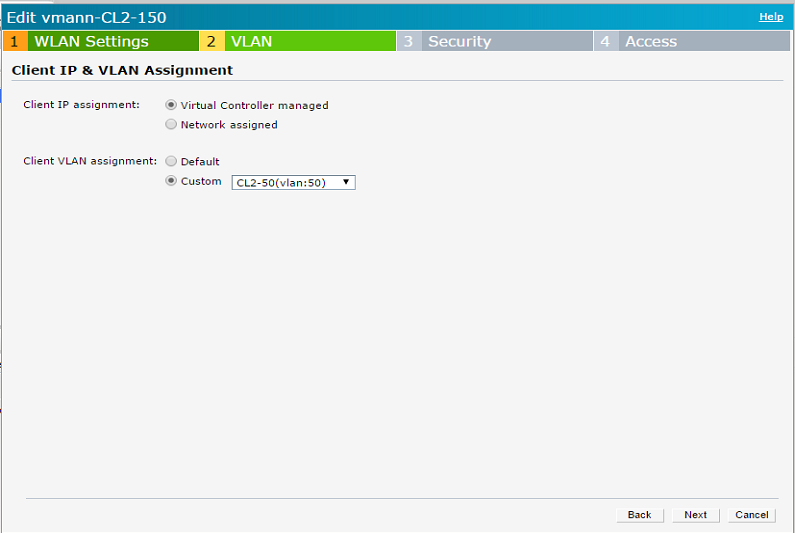 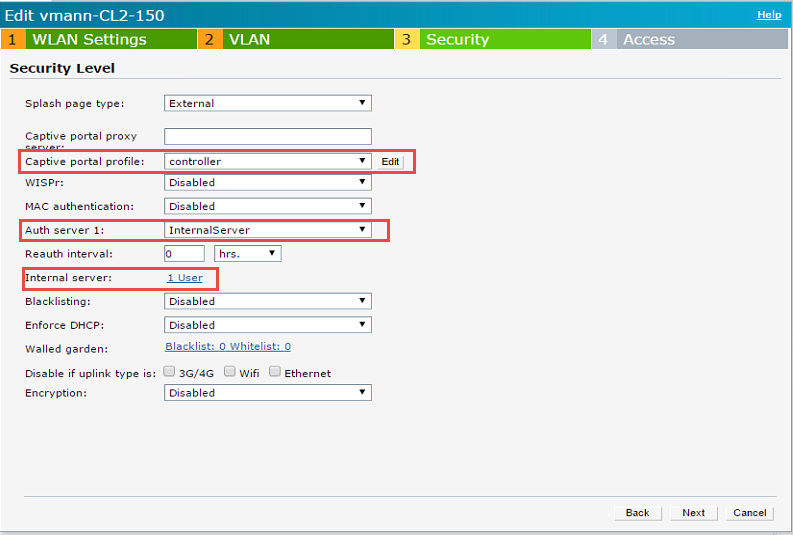 Notice that the captive portal profile is chosen as the profile I created previously, named as “controller”.For authentication, IAP’s internal database is used, I have created one user in the internal database.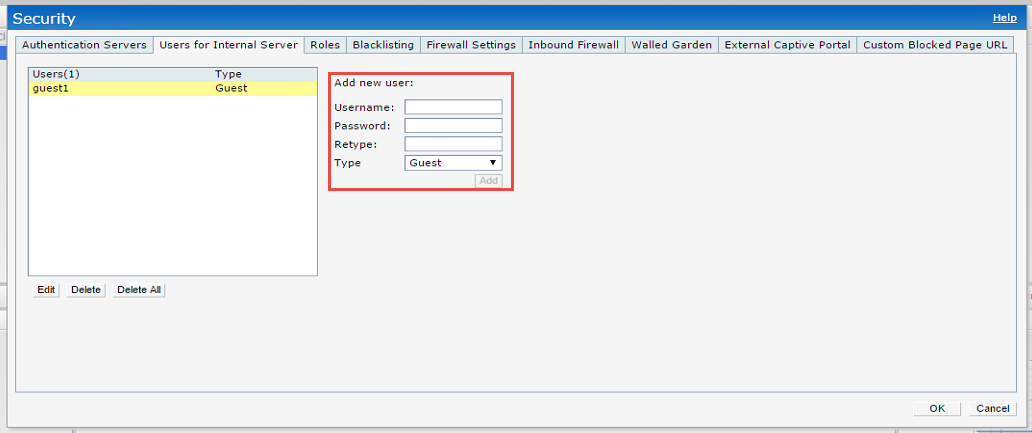 IAP GUI> Security> users for Internal Server. Choose type as “Guest”.Leave the access settings on SSID as “Unrestricted”.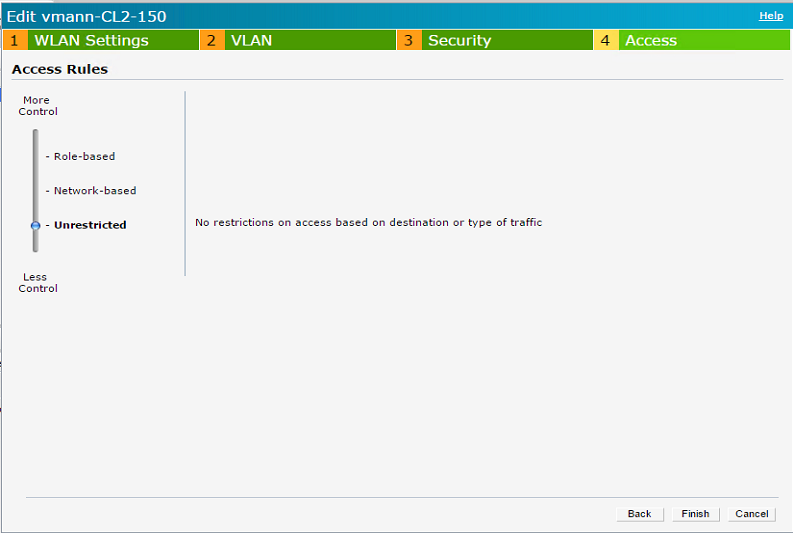 Resulting CLI configuration:wlan ssid-profile vmann-CL2-150 enable index 0 type guest essid vmann-CL2-150 opmode opensystem max-authentication-failures 0 vlan 50 auth-server InternalServer rf-band 2.4 captive-portal external profile controller dtim-period 1 broadcast-filter arp dmo-channel-utilization-threshold 90 local-probe-req-thresh 0 max-clients-threshold 64Now connect the client to the created SSID, making sure it has only wireless connectivity.DNS should work as a prerequisite. As a result whatever the homepage the client is trying to access will be first resolved by DNS server and then the client tries to set up a HTTP session with the end server, which is redirected by IAP to the controller’s login page defined above. Following is a screen shot of HTTP 302 response redirecting the client 192.168.50.100: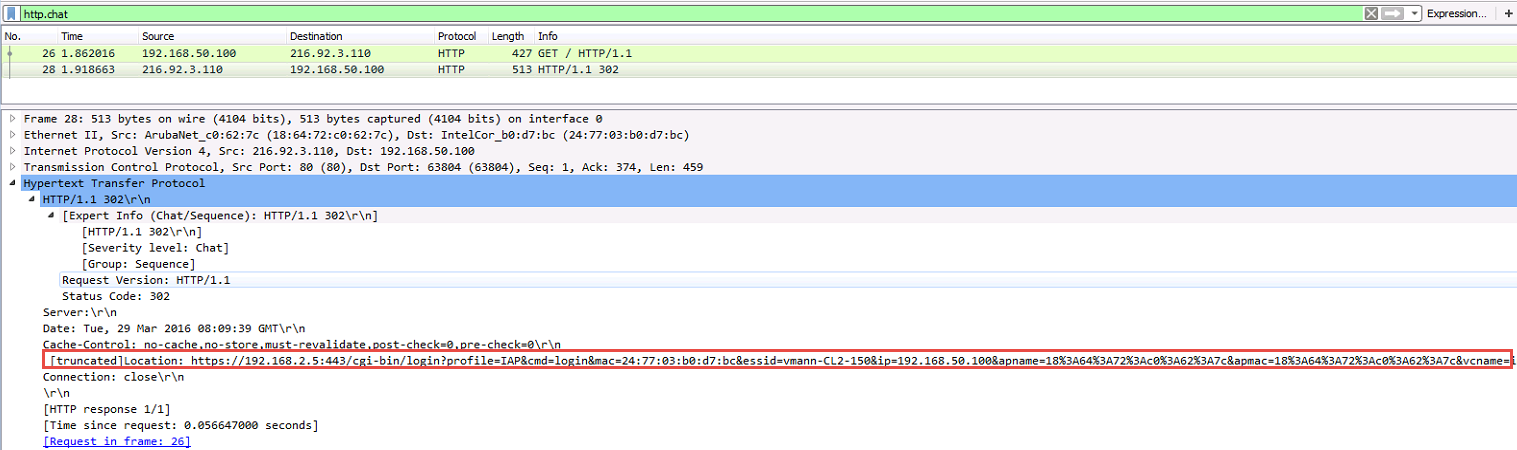 As a result the login page hosted on controller will be presented to the end client: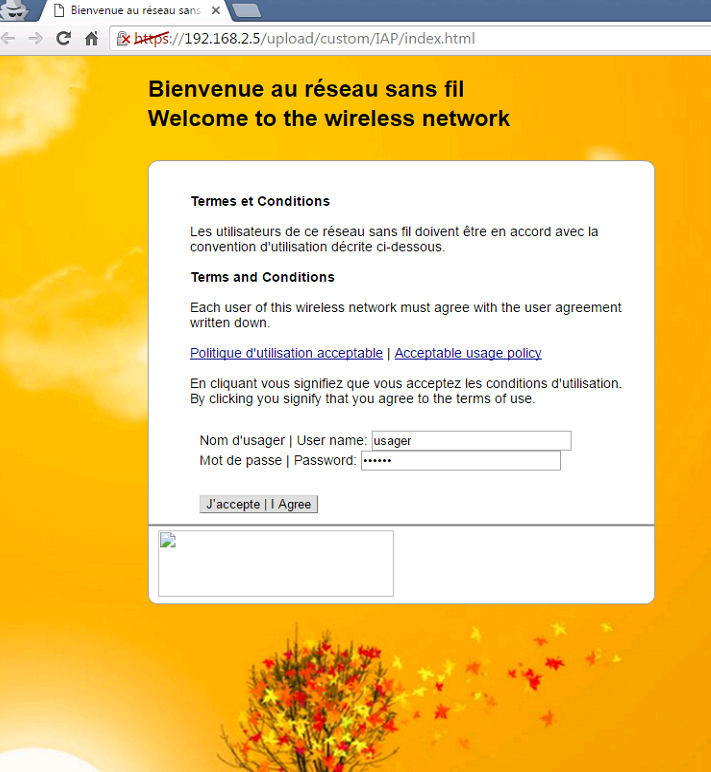 From here onwards the controller is out of picture. It has done its job of providing the webpage to the end client.Check the output of show clients on the IAP to check the role client is in:18:64:72:c0:62:7c# show clientsClient List-----------Name             IP Address      MAC Address        OS     ESSID          Access Point       Channel  Type  Role         Signal    Speed (mbps)  ----             ----------      -----------        --     -----          ------------       -------  ----  ----         ------    ------------  CTO-POCLabAdmin  192.168.50.100  24:77:03:b0:d7:bc  Win 7  vmann-CL2-150  18:64:72:c0:62:7c  6        GN    External CP  70(good)  195(good)     Number of Clients   :1Info timestamp      :33825Check the ACL mapped to client:18:64:72:c0:62:7c# show datapath userDatapath User Table Entries---------------------------Flags: P - Permanent, W - WEP, T- TKIP, A - AESCCM       R - ProxyARP to User, N - VPN, L - local, I - Intercept, D - Deny local routingFM(Forward Mode): S - Split, B - Bridge, N - N/A       IP              MAC           ACLs    Contract   Location  Age    Sessions   Flags     Vlan  FM  MediaSessCnt---------------  -----------------  -------  ---------  --------  -----  ---------  -----     ----  --  ------------192.168.50.100   24:77:03:B0:D7:BC   109/0      0/0     0         15       0/65535             50   B          0Notice the client has role, “External CP”. Its an inbuilt role that allows access to the webpage server, DHCP and DNS we never defined that role. You do not have to configure it.The ACL applied to client is 109. Lets see what is in the ACL:18:64:72:c0:62:7c# show datapath acl 109            Datapath ACL 109 Entries-----------------------Flags: P - permit, L - log, E - established, M/e - MAC/etype filter       S - SNAT, D - DNAT, R - redirect, r - reverse redirect m - Mirror       I - Invert SA, i - Invert DA, H - high prio, O - set prio, C - Classify Media       A - Disable Scanning, B - black list, T - set TOS, t - time based, o - tunnel only       K - App Throttle, s - Domain SA, d - Domain DA, 4 - IPv4, 6 - IPv6---------------------------------------------------------------- 1:  any  any  17 0-65535 8209-8211  P4   2:  any  172.31.98.1 255.255.255.255  6 0-65535 80-80  172.31.98.2 172.31.98.1 80 PSD4  hits 1 3:  any  172.31.98.1 255.255.255.255  6 0-65535 443-443  172.31.98.2 172.31.98.1 443 PSD4   4:  any  192.168.2.5 255.255.255.255  6 0-65535 80-80  P4  hits 3 5:  any  192.168.2.5 255.255.255.255  6 0-65535 443-443  P4  hits 50 6:  any  any  6 0-65535 80-80  172.31.98.2 172.31.98.1 8080 PSD4  hits 6 7:  any  any  6 0-65535 8080-8080  172.31.98.2 172.31.98.1 8080 PSD4   8:  any  any  6 0-65535 443-443  172.31.98.2 172.31.98.1 4343 PSD4  hits 20 9:  172.31.98.0 255.255.254.0  172.31.98.0 255.255.254.0  17 0-65535 67-68  P4  10:  172.31.98.0 255.255.254.0  224.0.0.0 224.0.0.0  17 0-65535 67-68  P4  11:  172.31.98.0 255.255.254.0  any  17 0-65535 67-68  192.168.6.100 PS4  12:  any  any  17 0-65535 67-68  P4  hits 713:  172.31.98.0 255.255.254.0  172.31.98.0 255.255.254.0  17 0-65535 53-53  P4  14:  172.31.98.0 255.255.254.0  224.0.0.0 224.0.0.0  17 0-65535 53-53  P4  15:  172.31.98.0 255.255.254.0  any  17 0-65535 53-53  192.168.6.100 PS4  16:  any  any  17 0-65535 53-53  P4  hits 14117:  172.31.98.0 255.255.254.0  172.31.98.0 255.255.254.0  6 0-65535 8081-8081  P4  18:  172.31.98.0 255.255.254.0  224.0.0.0 224.0.0.0  6 0-65535 8081-8081  P4  19:  172.31.98.0 255.255.254.0  any  6 0-65535 8081-8081  192.168.6.100 PS4  20:  any  any  6 0-65535 8081-8081  P4  21:  0x888e 0xffff  any  any  Pe4  22:  0x0806 0xffff  any  any  Pe4  hits 823:  any  any  any  e4  hits 1324:  any  any  any  4  hits 73For details check:show datapath acl-rule-detail 109Now the username and password put on the webpage will be sent to IAP via a POST request.IAP will authenticate the user via the internal username database or external RADIUS database if configured. The rules in routing profile will decide how IAP will reach out to the RADIUS server, via GRE tunnel or outside it.18:64:72:c0:62:7c# show ap debug auth-trace-buf ?<cr><mac>     macOnce authenticated, the client will move to the default role on the SSID and will be redirected to the URL configured in the external captive portal profile.18:64:72:c0:62:7c# show clients                 Client List-----------Name    IP Address      MAC Address        OS     ESSID          Access Point       Channel  Type  Role           Signal    Speed (mbps)  ----    ----------      -----------        --     -----          ------------       -------  ----  ----           ------    ------------  guest1  192.168.50.100  24:77:03:b0:d7:bc  Win 7  vmann-CL2-150  18:64:72:c0:62:7c  6        GN    vmann-CL2-150  63(good)  195(good)     Number of Clients   :1Info timestamp      :34595Trusted vs untrustedGRE tunnels created via the above method are trusted on controller that means client entry will be in bridge table, but will not be assigned a user role. Hence the traffic does not pass via controller’s firewall. All the firewall policies are configured on IAP itself. And as you have seen in the above example the roles are present on IAP.(master) #show datapath  tunnelDatapath Tunnel Table Entries-----------------------------Flags: E - Ether encap,  I - Wi-Fi encap,  R - Wired tunnel,  F - IP fragment OK       W - WEP,  K - TKIP,  A - AESCCM,  G - AESGCM,  M - no mcast src filtering       S - Single encrypt,  U - Untagged,  X - Tunneled node,  1(cert-id) - 802.1X Term-PEAP       2(cert-id) - 802.1X Term-TLS,  T - Trusted,  L - No looping, d - Drop Bcast/Unknown Mcast,       D - Decrypt tunnel,  a - Reduce ARP packets in the air, e - EAPOL only       C - Prohibit new calls, P - Permanent, m - Convert multicast       n - Convert RAs to unicast(VLAN Pooling/L3 Mobility enabled), s - Split tunnel       V - enforce user vlan(open clients only), x - Striping IP       H - Standby (HA-Lite), c - IP Compression, g - PAN GlobalProtect Tunnel #          Source       Destination    Prt  Type  MTU   VLAN       Acls                    BSSID          Decaps     Encaps   Heartbeats Flags  EncapKBytes  DecapKBytes------  --------------  --------------  ---  ----  ----  ---- -----------------------  ----------------- ---------- ---------- ---------- ----- ------------- -----------17      192.168.2.5     192.168.6.100   47   1     1200  0    0   0    2    0    0     00:00:00:00:00:00      59031      79580          0 TEFPNotice the protocol 47, for the IP 192.168.6.100, that means it’s a GRE tunnel. One of the flags is T, which means the tunnel is trusted.Even when a client is connected on the controller a role for the client entry will not exist. See in the below output, only the IAP itself is using a role in controller, via its actual IP and inner IP. There is no entry for the client connected to IAP.(master) #show user-table Users-----    IP              MAC            Name              Role              Age(d:h:m)  Auth  VPN link       AP name  Roaming  Essid/Bssid/Phy  Profile      Forward mode  Type  Host Name----------     ------------       ------             ----              ----------  ----  --------       -------  -------  ---------------  -------      ------------  ----  ---------192.168.6.100  00:00:00:00:00:00                     logon             00:03:55    VPN                  N/A                                             tunnel              172.16.1.101   00:00:00:00:00:00  18:64:72:c0:62:7c  default-vpn-role  00:03:47    VPN   192.168.6.100  N/A                                default-iap  tunnel              User Entries: 2/2 Curr/Cum Alloc:2/5 Free:0/3 Dyn:2 AllocErr:0 FreeErr:0192.168.6.100 is the IAP IP and 172.16.1.101 is the inner IP for IAP.However the client entry will be in datapath bridge table(master) #show datapath bridge tableDatapath Bridge Table Entries-----------------------------Flags: P - Permanent, D - Deny, R - Roamed Client, M - Mobile, X - Xsec, A - Auth, T - Trusted      MAC          VLAN  Assigned VLAN  Destination  Flags    Age-----------------  ----  -------------  -----------  -------  ----24:77:03:B0:D7:BC  50    50             tunnel 17             0Now that you have understood the basics, then you can use ClearPass instead of local data base, as well.